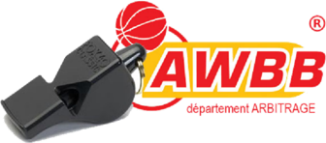 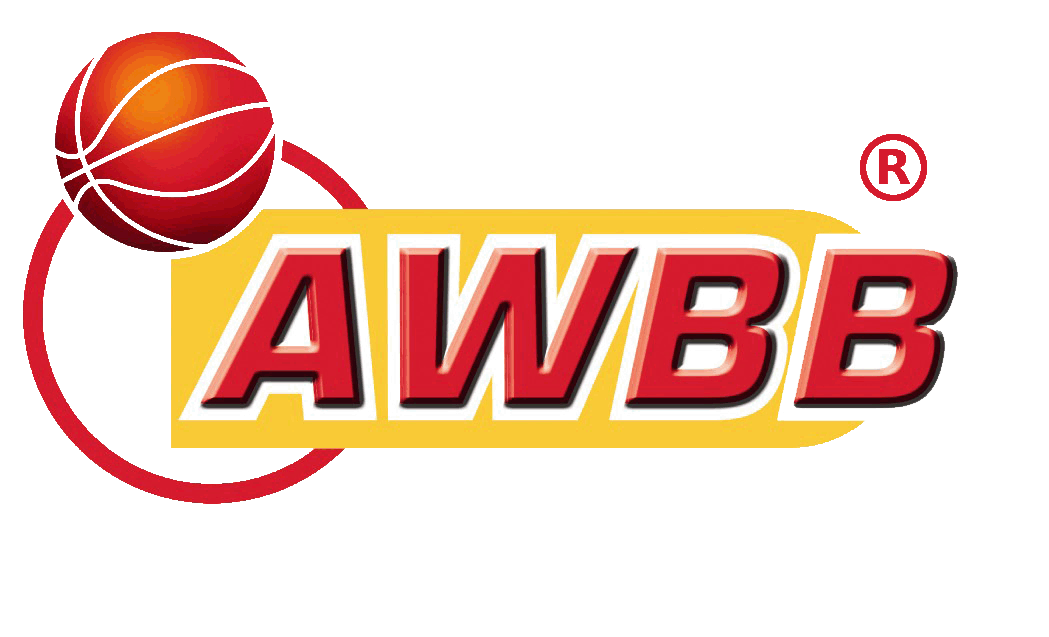 Nom : Prénom : Date de naissance : Adresse complète :  Gsm :  E-mail : Affilié au club : Remarque :A RENVOYER : arbitrage@awbb.be – votre contact provincial